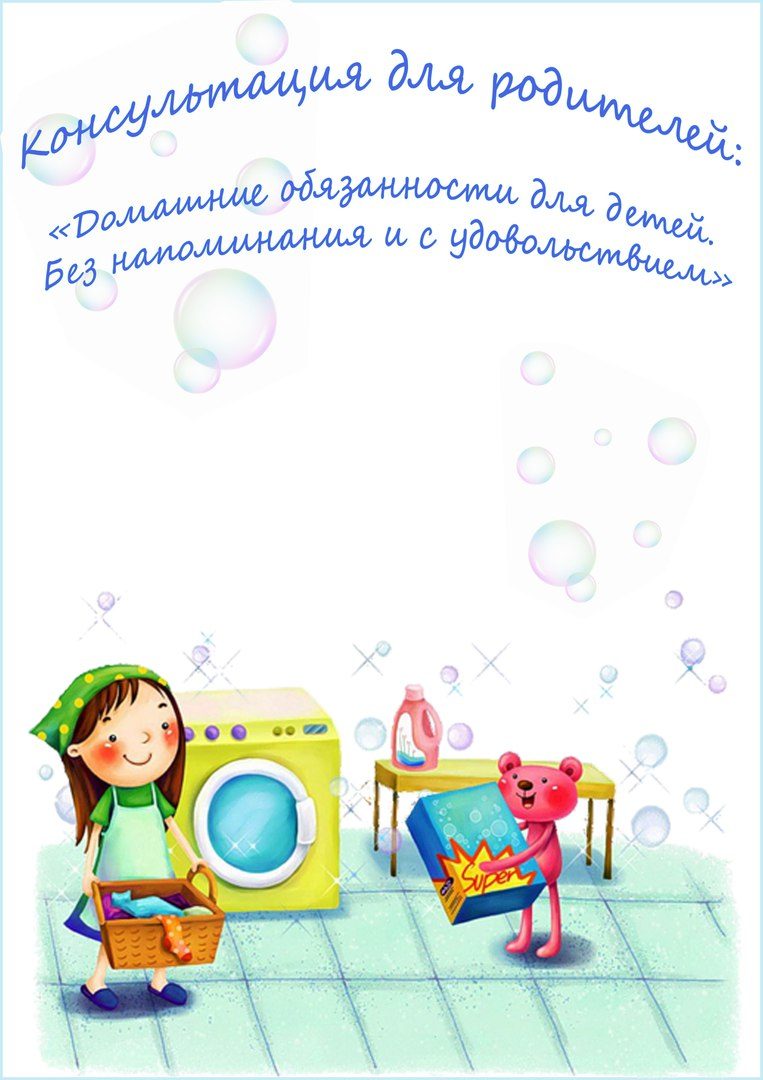 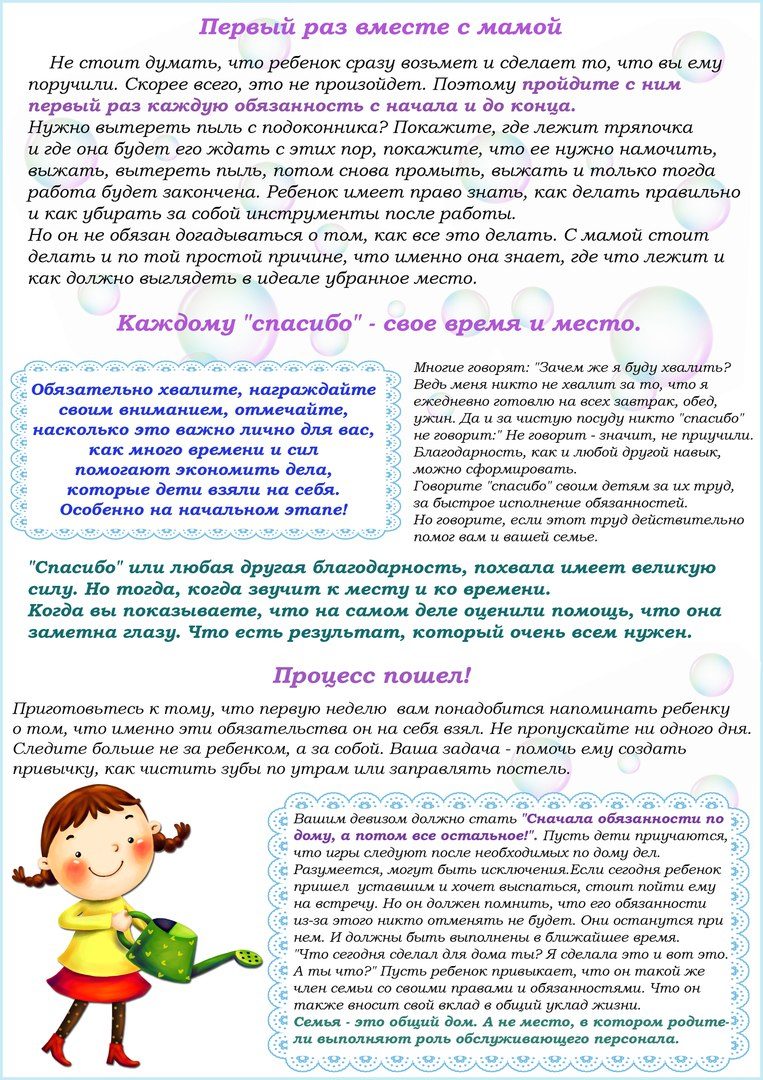 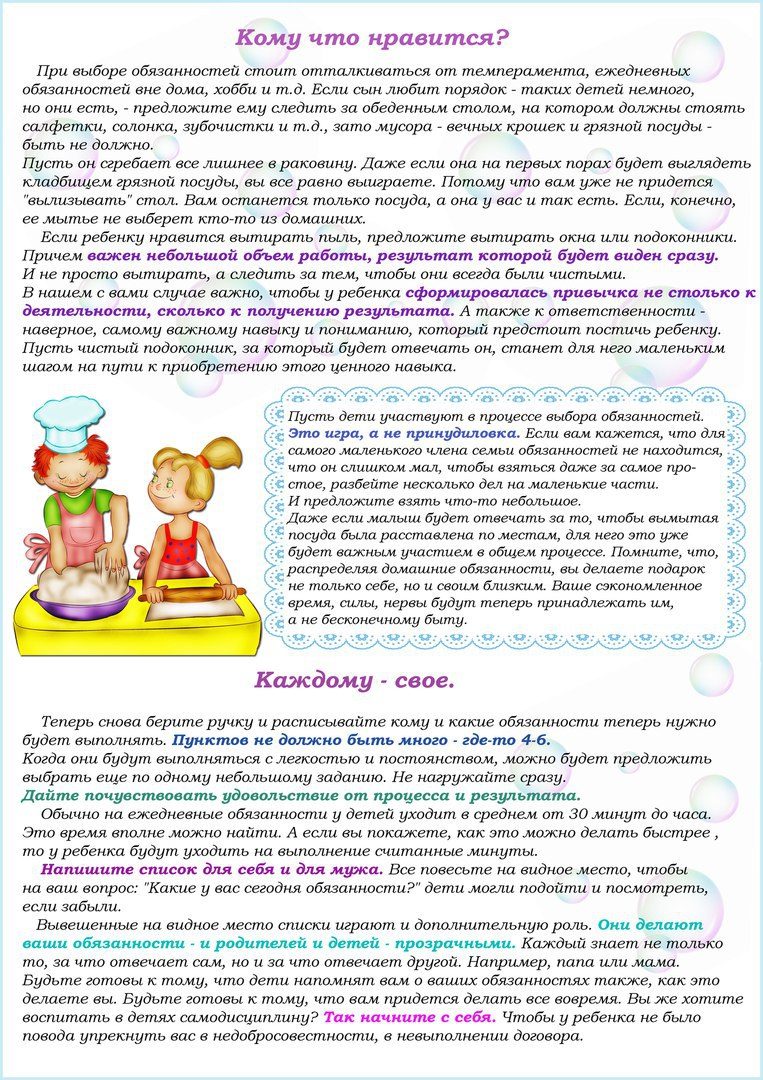 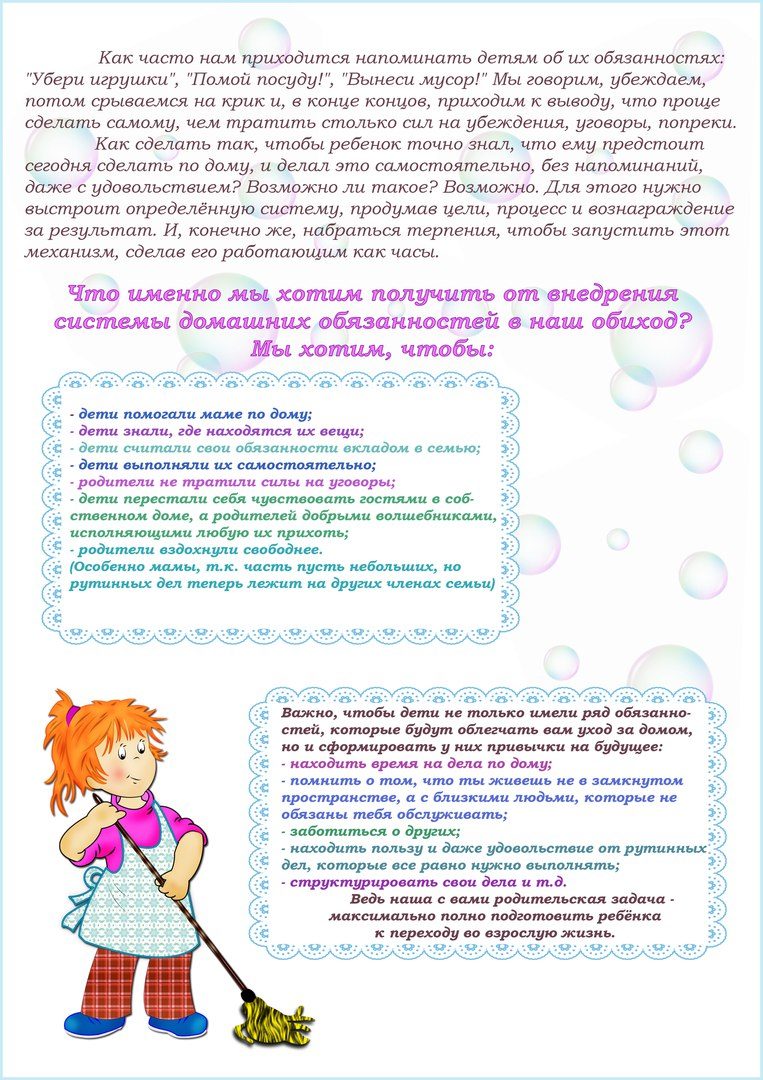 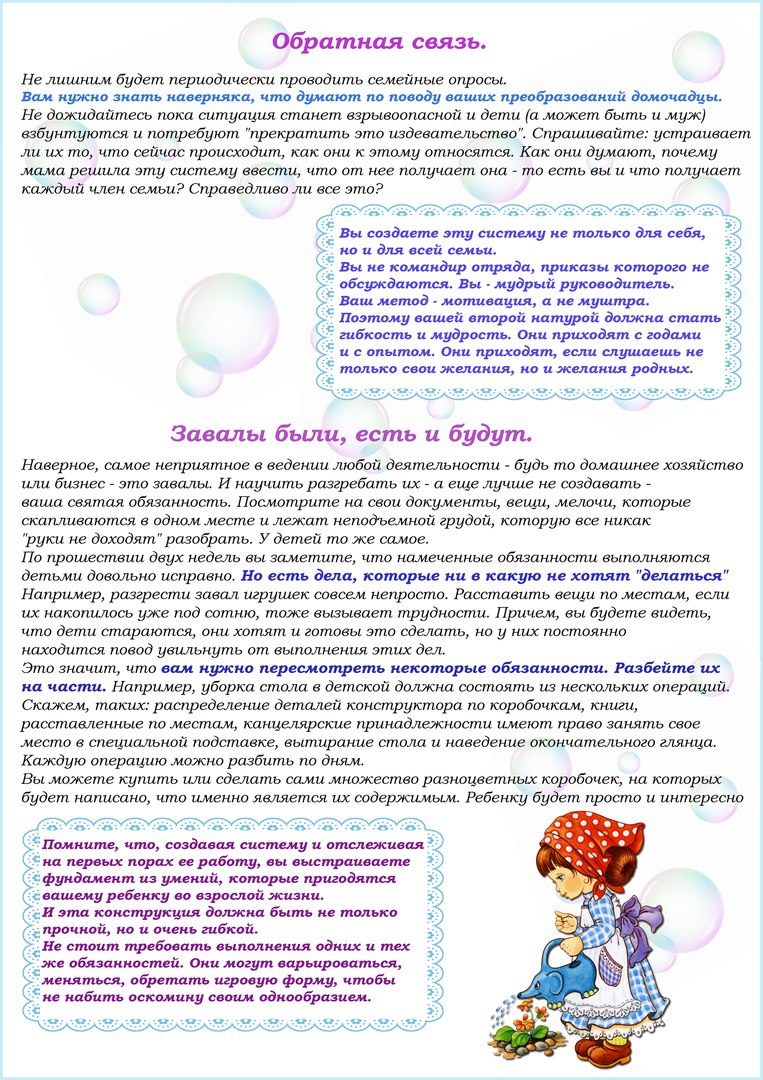 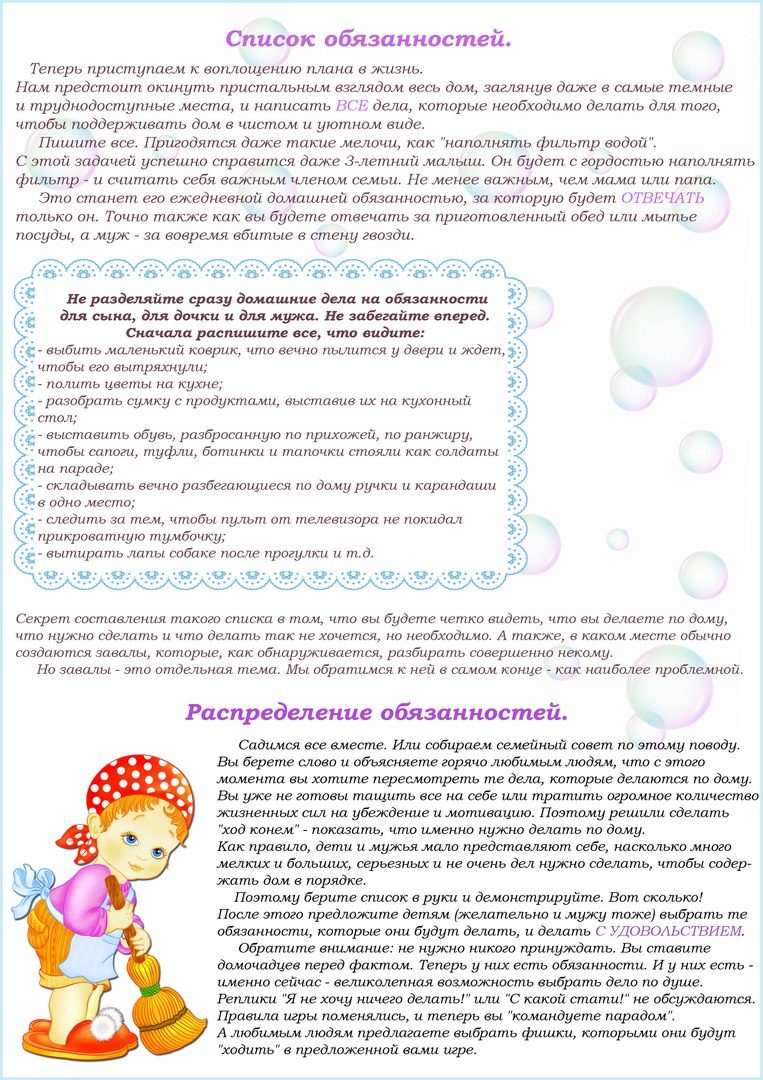 Ярославль 2021г.                   Подготовила Федоровская О.В.